Государственное бюджетное дошкольное образовательное учреждениедетский сад №91 общеразвивающего вида с приоритетным осуществлением деятельности по физическому развитию детейКрасногвардейского районаСанкт-ПетербургаКонспект непосредственной образовательной деятельностиОбразовательная область «Здоровье»Игра – викторина«Мы самые здоровые»1 – ая средняя группа №2Составили воспитатели:Юдина И.А.Авазова Т. А.Санкт – Петербург2013Цель: В игровой форме обобщить и систематизировать имеющиеся у детей представления о сохранении здоровья.Задачи: Расширить кругозор детей, активировать мыслительные процессы, развивать логическое мышление и сообразительность.Оборудование и материалы:Конверт с заданиями и загадками «чудесный мешочек»Предметы гигиены (мыло, губка, зубная щётка и др.)2 контейнера с фруктами и овощами.Сказочные персонажи (петух, старуха Шапокляк, медведь, крокодил Гена, доктор Айболит.)Игра «Зуб неболейка»Задание игра «Собери семью»Ключ.Методы обучения: игра – викторина, логическое рассуждение.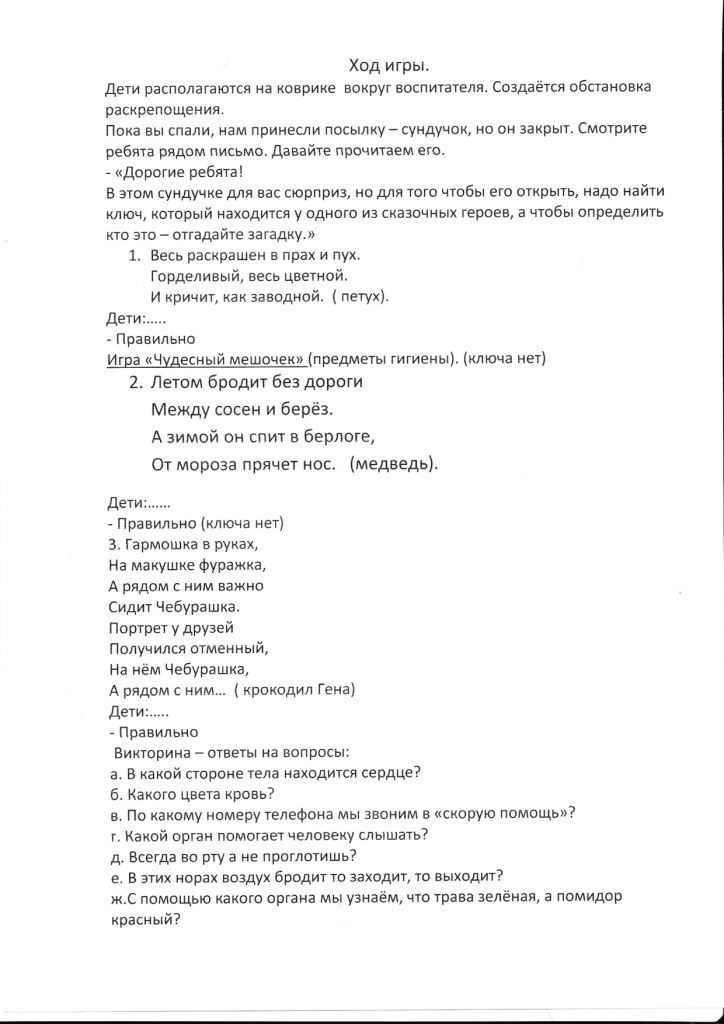 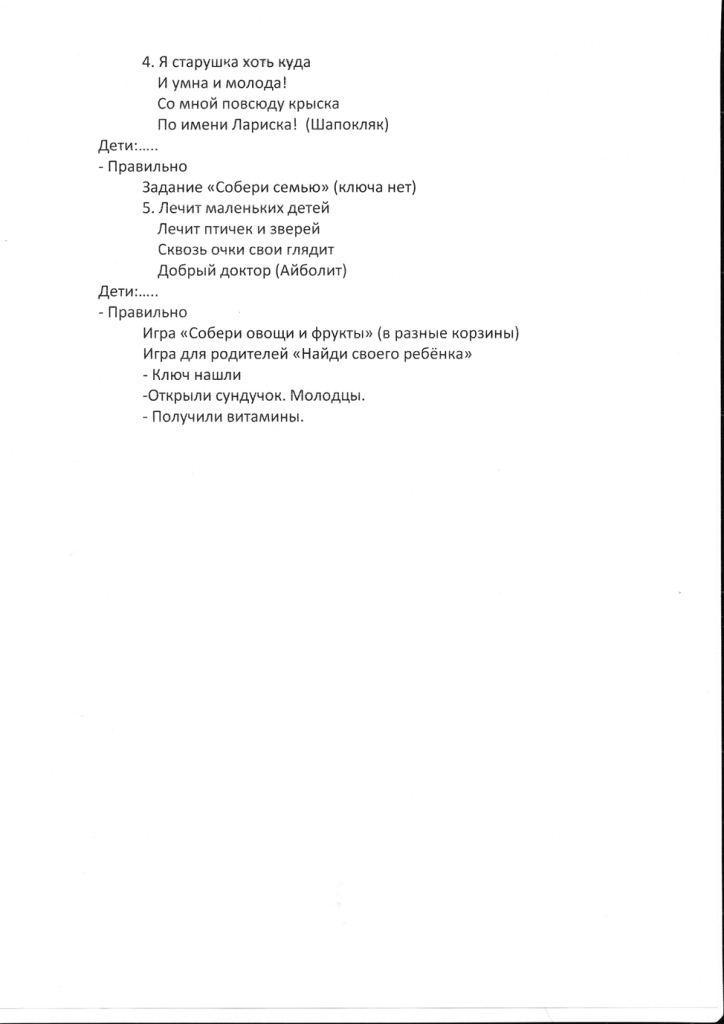 